とうきょうこうしゃとうきょうこうしゃとうきょうこうしゃとうきょうこうしゃとうきょうこうしゃとうきょうこうしゃ東京公社株式会社　※例示は削除して入力して下さい東京公社株式会社　※例示は削除して入力して下さい東京公社株式会社　※例示は削除して入力して下さい東京公社株式会社　※例示は削除して入力して下さい東京公社株式会社　※例示は削除して入力して下さい東京公社株式会社　※例示は削除して入力して下さい所在地[本社]〒[都内所在地] 〒[本社]〒[都内所在地] 〒[本社]〒[都内所在地] 〒[本社]〒[都内所在地] 〒[本社]〒[都内所在地] 〒[本社]〒[都内所在地] 〒[本社]〒[都内所在地] 〒[本社]〒[都内所在地] 〒[本社]〒[都内所在地] 〒資本金万円万円従業員数名名名設立年（西暦）設立年（西暦）年主要事業Webサイト連絡先（部署・氏名）TELEメール得意な技術・製品得意な技術・製品得意な顧客・市場分野得意な顧客・市場分野生産拠点・研究体制生産拠点・研究体制特記事項（取得資格・認証等）特記事項（取得資格・認証等）大学・研究機関に求める取組（いずれかにチェック）大学・研究機関に求める取組（いずれかにチェック）大学・研究機関に求める取組（いずれかにチェック）大学・研究機関に求める取組（いずれかにチェック）大学・研究機関に求める取組（いずれかにチェック）大学・研究機関に求める取組（いずれかにチェック）大学・研究機関に求める取組（いずれかにチェック）大学・研究機関に求める取組（いずれかにチェック）大学・研究機関に求める取組（いずれかにチェック）大学・研究機関に求める取組（いずれかにチェック）☐共同研究☐共同研究☐委託研究☐委託研究☐委託研究☐学術/技術指導☐学術/技術指導☐学術/技術指導☐性能評価・試験・解析☐性能評価・試験・解析取組・相談内容取組・相談内容取組・相談内容取組・相談内容取組・相談内容取組・相談内容取組・相談内容取組・相談内容取組・相談内容取組・相談内容【背景・目的】【これまでの取組・進捗状況】【解決したい技術課題】【背景・目的】【これまでの取組・進捗状況】【解決したい技術課題】【背景・目的】【これまでの取組・進捗状況】【解決したい技術課題】【背景・目的】【これまでの取組・進捗状況】【解決したい技術課題】【背景・目的】【これまでの取組・進捗状況】【解決したい技術課題】【背景・目的】【これまでの取組・進捗状況】【解決したい技術課題】【背景・目的】【これまでの取組・進捗状況】【解決したい技術課題】【背景・目的】【これまでの取組・進捗状況】【解決したい技術課題】【背景・目的】【これまでの取組・進捗状況】【解決したい技術課題】【背景・目的】【これまでの取組・進捗状況】【解決したい技術課題】とうきょうこうしゃとうきょうこうしゃとうきょうこうしゃとうきょうこうしゃとうきょうこうしゃとうきょうこうしゃ東京公社株式会社　※例示は削除して入力して下さい東京公社株式会社　※例示は削除して入力して下さい東京公社株式会社　※例示は削除して入力して下さい東京公社株式会社　※例示は削除して入力して下さい東京公社株式会社　※例示は削除して入力して下さい東京公社株式会社　※例示は削除して入力して下さい所在地[本社]〒196-0033　東京都昭島市東町3-6-1[都内所在地]　同上[本社]〒196-0033　東京都昭島市東町3-6-1[都内所在地]　同上[本社]〒196-0033　東京都昭島市東町3-6-1[都内所在地]　同上[本社]〒196-0033　東京都昭島市東町3-6-1[都内所在地]　同上[本社]〒196-0033　東京都昭島市東町3-6-1[都内所在地]　同上[本社]〒196-0033　東京都昭島市東町3-6-1[都内所在地]　同上[本社]〒196-0033　東京都昭島市東町3-6-1[都内所在地]　同上[本社]〒196-0033　東京都昭島市東町3-6-1[都内所在地]　同上[本社]〒196-0033　東京都昭島市東町3-6-1[都内所在地]　同上資本金1,500万円1,500万円従業員数20名20名20名設立年（西暦）設立年（西暦）2000年主要事業ドローン・AIを活用した画像解析ドローン・AIを活用した画像解析ドローン・AIを活用した画像解析ドローン・AIを活用した画像解析ドローン・AIを活用した画像解析ドローン・AIを活用した画像解析ドローン・AIを活用した画像解析ドローン・AIを活用した画像解析ドローン・AIを活用した画像解析Webサイトhttp://www.technology-tama.jp/http://www.technology-tama.jp/http://www.technology-tama.jp/http://www.technology-tama.jp/http://www.technology-tama.jp/http://www.technology-tama.jp/http://www.technology-tama.jp/http://www.technology-tama.jp/http://www.technology-tama.jp/連絡先（部署・氏名）開発グループ　チームリーダー　公社　太郎開発グループ　チームリーダー　公社　太郎開発グループ　チームリーダー　公社　太郎開発グループ　チームリーダー　公社　太郎開発グループ　チームリーダー　公社　太郎開発グループ　チームリーダー　公社　太郎開発グループ　チームリーダー　公社　太郎開発グループ　チームリーダー　公社　太郎開発グループ　チームリーダー　公社　太郎TEL042-500-3901042-500-3901Eメールntc-koryukai@tokyo-kosha.or.jpntc-koryukai@tokyo-kosha.or.jpntc-koryukai@tokyo-kosha.or.jpntc-koryukai@tokyo-kosha.or.jpntc-koryukai@tokyo-kosha.or.jpntc-koryukai@tokyo-kosha.or.jp得意な技術・製品得意な技術・製品AIの活用によるデータ処理・分析AIの活用によるデータ処理・分析AIの活用によるデータ処理・分析AIの活用によるデータ処理・分析AIの活用によるデータ処理・分析AIの活用によるデータ処理・分析AIの活用によるデータ処理・分析AIの活用によるデータ処理・分析得意な顧客・市場分野得意な顧客・市場分野***業界、***業界***業界、***業界***業界、***業界***業界、***業界***業界、***業界***業界、***業界***業界、***業界***業界、***業界生産拠点・研究体制生産拠点・研究体制研究所（***県***市）、工場（タイ・バンコク）、〇〇大学と共同研究実績あり研究所（***県***市）、工場（タイ・バンコク）、〇〇大学と共同研究実績あり研究所（***県***市）、工場（タイ・バンコク）、〇〇大学と共同研究実績あり研究所（***県***市）、工場（タイ・バンコク）、〇〇大学と共同研究実績あり研究所（***県***市）、工場（タイ・バンコク）、〇〇大学と共同研究実績あり研究所（***県***市）、工場（タイ・バンコク）、〇〇大学と共同研究実績あり研究所（***県***市）、工場（タイ・バンコク）、〇〇大学と共同研究実績あり研究所（***県***市）、工場（タイ・バンコク）、〇〇大学と共同研究実績あり特記事項（取得資格・認証等）特記事項（取得資格・認証等）ISO*****取得（2005年）、*****の特許取得、***ビジネスプランコンテスト優勝ISO*****取得（2005年）、*****の特許取得、***ビジネスプランコンテスト優勝ISO*****取得（2005年）、*****の特許取得、***ビジネスプランコンテスト優勝ISO*****取得（2005年）、*****の特許取得、***ビジネスプランコンテスト優勝ISO*****取得（2005年）、*****の特許取得、***ビジネスプランコンテスト優勝ISO*****取得（2005年）、*****の特許取得、***ビジネスプランコンテスト優勝ISO*****取得（2005年）、*****の特許取得、***ビジネスプランコンテスト優勝ISO*****取得（2005年）、*****の特許取得、***ビジネスプランコンテスト優勝大学・研究機関に求める取組（いずれかにチェック）大学・研究機関に求める取組（いずれかにチェック）大学・研究機関に求める取組（いずれかにチェック）大学・研究機関に求める取組（いずれかにチェック）大学・研究機関に求める取組（いずれかにチェック）大学・研究機関に求める取組（いずれかにチェック）大学・研究機関に求める取組（いずれかにチェック）大学・研究機関に求める取組（いずれかにチェック）大学・研究機関に求める取組（いずれかにチェック）大学・研究機関に求める取組（いずれかにチェック）☒共同研究☒共同研究☐委託研究☐委託研究☐委託研究☐学術/技術指導☐学術/技術指導☐学術/技術指導☐性能評価・試験・解析☐性能評価・試験・解析取組・相談内容取組・相談内容取組・相談内容取組・相談内容取組・相談内容取組・相談内容取組・相談内容取組・相談内容取組・相談内容取組・相談内容【背景・目的】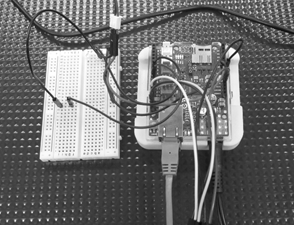 大学や研究機関に対し共同研究や委託研究を依頼する背景、目的について記載して下さい。技術領域や市場についてもわかるように記載して下さい。技術領域：既存技術・製品の改良/新技術・製品の開発市場領域：既存市場向け/新市場向け　（具体的に）【これまでの取組・進捗状況】上記の取組・進捗状況について記載して下さい。【解決したい技術課題】　 ★　大学や研究機関に対し解決してほしい技術課題と要望を可能な限り、具体的に記載して下さい。解決したい問題点　②解決対象は何か（材料、工法、システム等、）　③具体的な達成目標　等（例）難加工材●●●の加工において、■■技術を活用し、公差▲▲μｍの加工精度を達成したい。■◆データを活用し▲▲IoTデバイスを製品化したい。AIを活用した■◆について、製品の性能仕様水準達成可否判断に必要なデータを獲得したい。【背景・目的】大学や研究機関に対し共同研究や委託研究を依頼する背景、目的について記載して下さい。技術領域や市場についてもわかるように記載して下さい。技術領域：既存技術・製品の改良/新技術・製品の開発市場領域：既存市場向け/新市場向け　（具体的に）【これまでの取組・進捗状況】上記の取組・進捗状況について記載して下さい。【解決したい技術課題】　 ★　大学や研究機関に対し解決してほしい技術課題と要望を可能な限り、具体的に記載して下さい。解決したい問題点　②解決対象は何か（材料、工法、システム等、）　③具体的な達成目標　等（例）難加工材●●●の加工において、■■技術を活用し、公差▲▲μｍの加工精度を達成したい。■◆データを活用し▲▲IoTデバイスを製品化したい。AIを活用した■◆について、製品の性能仕様水準達成可否判断に必要なデータを獲得したい。【背景・目的】大学や研究機関に対し共同研究や委託研究を依頼する背景、目的について記載して下さい。技術領域や市場についてもわかるように記載して下さい。技術領域：既存技術・製品の改良/新技術・製品の開発市場領域：既存市場向け/新市場向け　（具体的に）【これまでの取組・進捗状況】上記の取組・進捗状況について記載して下さい。【解決したい技術課題】　 ★　大学や研究機関に対し解決してほしい技術課題と要望を可能な限り、具体的に記載して下さい。解決したい問題点　②解決対象は何か（材料、工法、システム等、）　③具体的な達成目標　等（例）難加工材●●●の加工において、■■技術を活用し、公差▲▲μｍの加工精度を達成したい。■◆データを活用し▲▲IoTデバイスを製品化したい。AIを活用した■◆について、製品の性能仕様水準達成可否判断に必要なデータを獲得したい。【背景・目的】大学や研究機関に対し共同研究や委託研究を依頼する背景、目的について記載して下さい。技術領域や市場についてもわかるように記載して下さい。技術領域：既存技術・製品の改良/新技術・製品の開発市場領域：既存市場向け/新市場向け　（具体的に）【これまでの取組・進捗状況】上記の取組・進捗状況について記載して下さい。【解決したい技術課題】　 ★　大学や研究機関に対し解決してほしい技術課題と要望を可能な限り、具体的に記載して下さい。解決したい問題点　②解決対象は何か（材料、工法、システム等、）　③具体的な達成目標　等（例）難加工材●●●の加工において、■■技術を活用し、公差▲▲μｍの加工精度を達成したい。■◆データを活用し▲▲IoTデバイスを製品化したい。AIを活用した■◆について、製品の性能仕様水準達成可否判断に必要なデータを獲得したい。【背景・目的】大学や研究機関に対し共同研究や委託研究を依頼する背景、目的について記載して下さい。技術領域や市場についてもわかるように記載して下さい。技術領域：既存技術・製品の改良/新技術・製品の開発市場領域：既存市場向け/新市場向け　（具体的に）【これまでの取組・進捗状況】上記の取組・進捗状況について記載して下さい。【解決したい技術課題】　 ★　大学や研究機関に対し解決してほしい技術課題と要望を可能な限り、具体的に記載して下さい。解決したい問題点　②解決対象は何か（材料、工法、システム等、）　③具体的な達成目標　等（例）難加工材●●●の加工において、■■技術を活用し、公差▲▲μｍの加工精度を達成したい。■◆データを活用し▲▲IoTデバイスを製品化したい。AIを活用した■◆について、製品の性能仕様水準達成可否判断に必要なデータを獲得したい。【背景・目的】大学や研究機関に対し共同研究や委託研究を依頼する背景、目的について記載して下さい。技術領域や市場についてもわかるように記載して下さい。技術領域：既存技術・製品の改良/新技術・製品の開発市場領域：既存市場向け/新市場向け　（具体的に）【これまでの取組・進捗状況】上記の取組・進捗状況について記載して下さい。【解決したい技術課題】　 ★　大学や研究機関に対し解決してほしい技術課題と要望を可能な限り、具体的に記載して下さい。解決したい問題点　②解決対象は何か（材料、工法、システム等、）　③具体的な達成目標　等（例）難加工材●●●の加工において、■■技術を活用し、公差▲▲μｍの加工精度を達成したい。■◆データを活用し▲▲IoTデバイスを製品化したい。AIを活用した■◆について、製品の性能仕様水準達成可否判断に必要なデータを獲得したい。【背景・目的】大学や研究機関に対し共同研究や委託研究を依頼する背景、目的について記載して下さい。技術領域や市場についてもわかるように記載して下さい。技術領域：既存技術・製品の改良/新技術・製品の開発市場領域：既存市場向け/新市場向け　（具体的に）【これまでの取組・進捗状況】上記の取組・進捗状況について記載して下さい。【解決したい技術課題】　 ★　大学や研究機関に対し解決してほしい技術課題と要望を可能な限り、具体的に記載して下さい。解決したい問題点　②解決対象は何か（材料、工法、システム等、）　③具体的な達成目標　等（例）難加工材●●●の加工において、■■技術を活用し、公差▲▲μｍの加工精度を達成したい。■◆データを活用し▲▲IoTデバイスを製品化したい。AIを活用した■◆について、製品の性能仕様水準達成可否判断に必要なデータを獲得したい。【背景・目的】大学や研究機関に対し共同研究や委託研究を依頼する背景、目的について記載して下さい。技術領域や市場についてもわかるように記載して下さい。技術領域：既存技術・製品の改良/新技術・製品の開発市場領域：既存市場向け/新市場向け　（具体的に）【これまでの取組・進捗状況】上記の取組・進捗状況について記載して下さい。【解決したい技術課題】　 ★　大学や研究機関に対し解決してほしい技術課題と要望を可能な限り、具体的に記載して下さい。解決したい問題点　②解決対象は何か（材料、工法、システム等、）　③具体的な達成目標　等（例）難加工材●●●の加工において、■■技術を活用し、公差▲▲μｍの加工精度を達成したい。■◆データを活用し▲▲IoTデバイスを製品化したい。AIを活用した■◆について、製品の性能仕様水準達成可否判断に必要なデータを獲得したい。【背景・目的】大学や研究機関に対し共同研究や委託研究を依頼する背景、目的について記載して下さい。技術領域や市場についてもわかるように記載して下さい。技術領域：既存技術・製品の改良/新技術・製品の開発市場領域：既存市場向け/新市場向け　（具体的に）【これまでの取組・進捗状況】上記の取組・進捗状況について記載して下さい。【解決したい技術課題】　 ★　大学や研究機関に対し解決してほしい技術課題と要望を可能な限り、具体的に記載して下さい。解決したい問題点　②解決対象は何か（材料、工法、システム等、）　③具体的な達成目標　等（例）難加工材●●●の加工において、■■技術を活用し、公差▲▲μｍの加工精度を達成したい。■◆データを活用し▲▲IoTデバイスを製品化したい。AIを活用した■◆について、製品の性能仕様水準達成可否判断に必要なデータを獲得したい。【背景・目的】大学や研究機関に対し共同研究や委託研究を依頼する背景、目的について記載して下さい。技術領域や市場についてもわかるように記載して下さい。技術領域：既存技術・製品の改良/新技術・製品の開発市場領域：既存市場向け/新市場向け　（具体的に）【これまでの取組・進捗状況】上記の取組・進捗状況について記載して下さい。【解決したい技術課題】　 ★　大学や研究機関に対し解決してほしい技術課題と要望を可能な限り、具体的に記載して下さい。解決したい問題点　②解決対象は何か（材料、工法、システム等、）　③具体的な達成目標　等（例）難加工材●●●の加工において、■■技術を活用し、公差▲▲μｍの加工精度を達成したい。■◆データを活用し▲▲IoTデバイスを製品化したい。AIを活用した■◆について、製品の性能仕様水準達成可否判断に必要なデータを獲得したい。